（別記様式８）サービス提供実施単位一覧表（記載例）　備考１　曜日ごとにサービス提供単位の状況を記載してください。また、サービス提供単位ごとの利用定員を記載してください。２　各事業所・施設において使用している勤務割表等（既に事業を実施しているときは直近月の実績）により、サービス提供単位およびサービス提供単位ごとの利用定員が確認できる場合は、その書類をもって添付書類として差し支えありません。曜日時間月火火水木金土日9：0012：0015：0018：0021：000：00(例)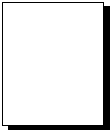 (12人)(12人)(例)(例)9：0012：0015：0018：0021：000：00(例)(12人)(12人)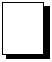 (6人)(6人)(6人)(6人)